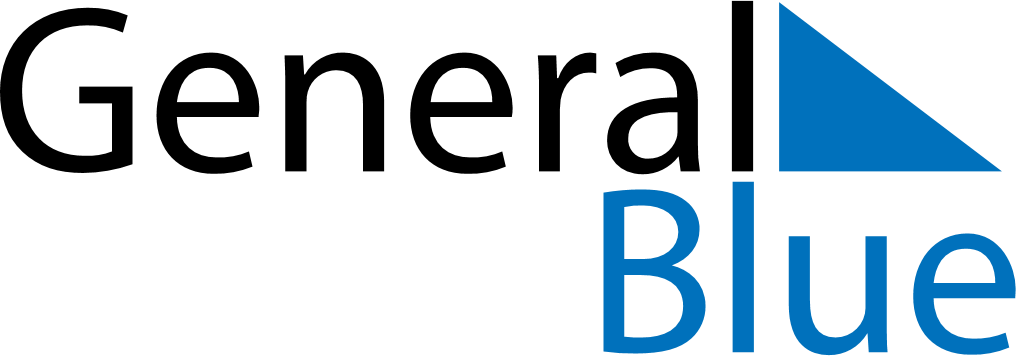 December 2024December 2024December 2024December 2024VenezuelaVenezuelaVenezuelaSundayMondayTuesdayWednesdayThursdayFridayFridaySaturday1234566789101112131314Immaculate ConceptionVenezuelan Air Force Day15161718192020212223242526272728Christmas EveChristmas Day293031New Year’s Eve